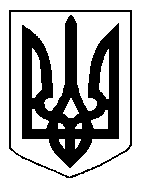 БІЛОЦЕРКІВСЬКА МІСЬКА РАДАРОЗПОРЯДЖЕННЯвід 04 листопада  2019 р.                                                                                № 2-09-46Про зупинення дії рішення Білоцерківської міської ради від 31 жовтня 2019 р.               № 4466-81-VII «Про надання дозволу на розроблення технічної документації із землеустрою щодо встановлення меж частини земельної ділянки, на яку поширюється право сервітуту фізичній особі – підприємцю Лиценку Олександру Григоровичу»Враховуючи зауваження управління містобудування та архітектури  Білоцерківської міської ради від 18 жовтня 2019 року №15/576-ЗК, відповідно до ст. 19 Конституції України, ст.24, пунктів 1, 3, 20 ч. 4 ст. 42, ч. 4 ст. 59 Закону України «Про місцеве самоврядування в Україні», ст. 40 Регламенту Білоцерківської міської ради:1. Зупинити дію рішення Білоцерківської міської ради від 31 жовтня 2019 р.          № 4466-81-VII «Про надання дозволу на розроблення технічної документації із землеустрою щодо встановлення меж частини земельної ділянки, на яку поширюється право сервітуту фізичній особі – підприємцю Лиценку Олександру Григоровичу».2. Внести на повторний розгляд сесії Білоцерківської міської ради рішення Білоцерківської міської ради, зазначене в пункті 1 цього розпорядження, із обґрунтуванням зауважень міського голови, що додаються.3. Організаційному відділу Білоцерківської міської ради довести це розпорядження до відома депутатів міської ради.4. Контроль за виконанням розпорядження залишаю за собою.Міський голова                                                                                                               Г. Дикий Обґрунтування зауваженьдо рішення міської ради 31 жовтня 2019 р. № 4466-81-VII «Про надання дозволу на розроблення технічної документації із землеустрою щодо встановлення меж частини земельної ділянки, на яку поширюється право сервітуту фізичній особі – підприємцю Лиценку Олександру Григоровичу»31 жовтня 2019 року за зверненням постійної комісії з питань земельних відносин та земельного кадастру, планування території, будівництва, архітектури, охорони пам’яток, історичного середовища та благоустрою, Білоцерківською міською радою було прийнято рішення міської ради «Про надання дозволу на розроблення технічної документації із землеустрою щодо встановлення меж частини земельної ділянки, на яку поширюється право сервітуту фізичній особі – підприємцю Лиценку Олександру Григоровичу».Даний проект рішення міської ради був опрацьований управління містобудування та архітектури Білоцерківської міської ради та юридичним управлінням Білоцерківської міської ради. За результатами опрацювання, управлінням містобудування та архітектури  Білоцерківської міської ради до даного проекту рішення були підготовлені зауваження від 18 жовтня 2019 року №15/576-ЗК, що полягають в наступному:Із згаданого вище проекту рішення вбачається, що фізична особа-підприємець Лиценко Олександр Григорович у своїй заяві звертається з проханням надати дозвіл на розроблення технічної документації із землеустрою щодо встановлення меж частини земельної ділянки, на яку поширюється право сервітуту площею 0,0304 га від загальної площі 0,8388 га з кадастровим номером 3210300000:03:001:0179 для облаштування автостоянки та технологічного обслуговування автотранспорту за адресою: вулиця Андрія Шептицького, 2 за рахунок земель населеного пункту м. Біла Церква. Згідно з додатком 2 до Наказу управління культури і туризму Київської обласної державної адміністрації «Про взяття на облік щойно виявлених об’єктів культурної спадщини» від 07 жовтня 2010 року №73/01-07, «Водонапірна вежа за проектом Шухова В.Г. (метал.)» в м. Біла Церква є пам’яткою архітектури місцевого значення. Відповідно до ч. 3 ст. 24 Закону України «Про охорону культурної спадщини», забороняється змінювати призначення пам’ятки, її частин та елементів, робити написи, позначки на ній, на її території та в її охоронній зоні без дозволу відповідного органу охорони культурної спадщини. Відповідно до ст. 30 вищезазначеного закону – «Органи охорони культурної спадщини зобов’язані заборонити будь-яку діяльність юридичних або фізичних осіб, що створює загрозу пам’ятці або порушує законодавство, державні стандарти, норми і правила у сфері охорони культурної спадщини».Органи місцевого самоврядування, на території яких  не створено органів охорони культурної спадщини, зобов’язані заборонити будь-яку  діяльність  юридичних або фізичних осіб, що створює загрозу пам’ятці, негайно повідомивши про це відповідний орган охорони культурної спадщини місцевого органу виконавчої влади…».Відповідно до ст. 32. Закону України «Про охорону культурної спадщини» – «З метою захисту традиційного характеру середовища окремих пам’яток, їх комплексів (ансамблів), історико-культурних заповідників, історико-культурних заповідних територій навколо них мають встановлюватися зони охорони пам’яток: охоронні зони, зони регулювання забудови, зони охоронюваного ландшафту, зони охорони археологічного культурного шару».Межі та режими використання зон охорони пам’яток визначаються відповідною науково-проектною документацією і затверджуються відповідним органом охорони культурної спадщини.Порядок визначення та затвердження меж і режимів використання зон охорони пам’яток та внесення змін до них встановлюється центральним органом виконавчої влади, що забезпечує формування державної політики у сфері охорони культурної спадщини.Згідно з ч.4 ст.26 Закону України «Про регулювання містобудівної діяльності» - «Право на забудову земельної ділянки реалізується її власником або користувачем за умови використання земельної ділянки відповідно до вимог містобудівної документації».Відповідно до генерального плану міста Біла Церква, затвердженого рішенням міської ради від 03 листопада 2016 року №319-18-VII, дана земельна ділянка відноситься до території існуючих комунальних підприємств. Відповідно до Плану зонування території міста Біла Церква, затвердженого рішенням Білоцерківської міської ради від 28 березня 2019 року №3567-68- VII, дана земельна ділянка відноситься до території зони розташування адміністративних, наукових, ділових, фінансових установ та інших багатофункціональних об’єктів, жилових будинків та супутніх до них об’єктів транспортної інфраструктури (місць для паркування транспортних засобів не більше 50) – Г-2, в межах якої не передбачено земельних ділянок для облаштування автостоянки з технологічним обслуговуванням автотранспорту. Враховуючи той факт, що поблизу території, яка розглядається, розташована пам’ятка архітектури місцевого значення, а також у зв’язку з порушенням ч.4 ст.26 Закону України «Про регулювання містобудівної діяльності», управління містобудування та архітектури Білоцерківської міської ради рекомендувало відмовити у прийнятті даного рішення міської ради про надання дозволу на розроблення технічної документації із землеустрою щодо встановлення меж частини земельної ділянки, на яку поширюється право сервітуту фізичній особі – підприємцю Лиценку Олександру Григоровичу.Крім того, варто зауважити, що аналогічне рішення вже виносилося на розгляд сесії Білоцерківської міської ради 29 серпня 2019 року та в подальшому було зупинено розпорядженням міського голови від 02 вересня 2019 року № 2-09-28.Зауваження, які були підставою для зупинення дії попереднього рішення не усунуті і дублюються у даному рішенні.Отже, відповідно до викладеного вище, враховуючи зауваження управління містобудування та архітектури  Білоцерківської міської ради від 18 жовтня 2019 року №15/576-ЗК, рішення міської ради від 31 жовтня 2019 р. № 4466-75-VII «Про надання дозволу на розроблення технічної документації із землеустрою щодо встановлення меж частини земельної ділянки, на яку поширюється право сервітуту фізичній особі – підприємцю Лиценку Олександру Григоровичу» прийняте з порушенням Земельного кодексу України, Закону України «Про охорону культурної спадщини», Закону України «Про регулювання містобудівної діяльності», Плану зонування території міста Біла Церква та генерального плану міста Біла Церква, затвердженого рішенням міської ради від 03 листопада 2016 року №319-18-VII.Міський голова                                                                                                                  Г. Дикий 